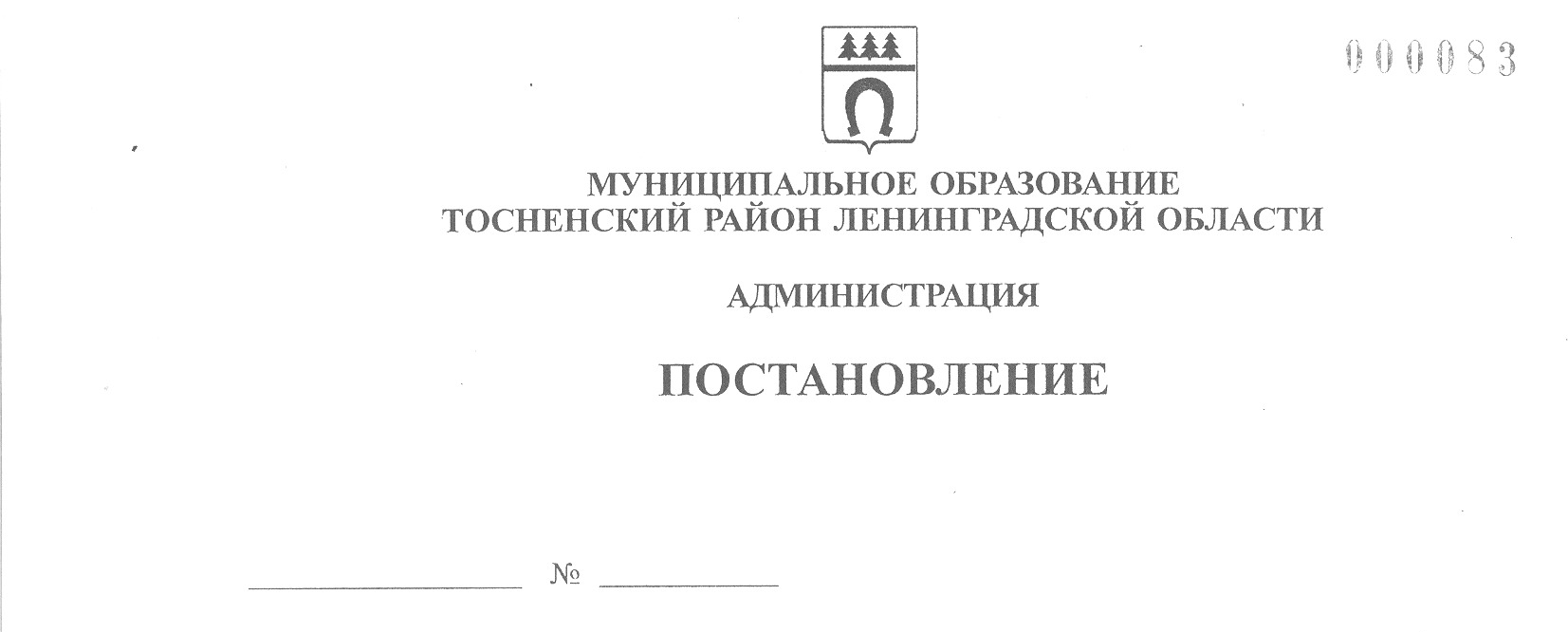 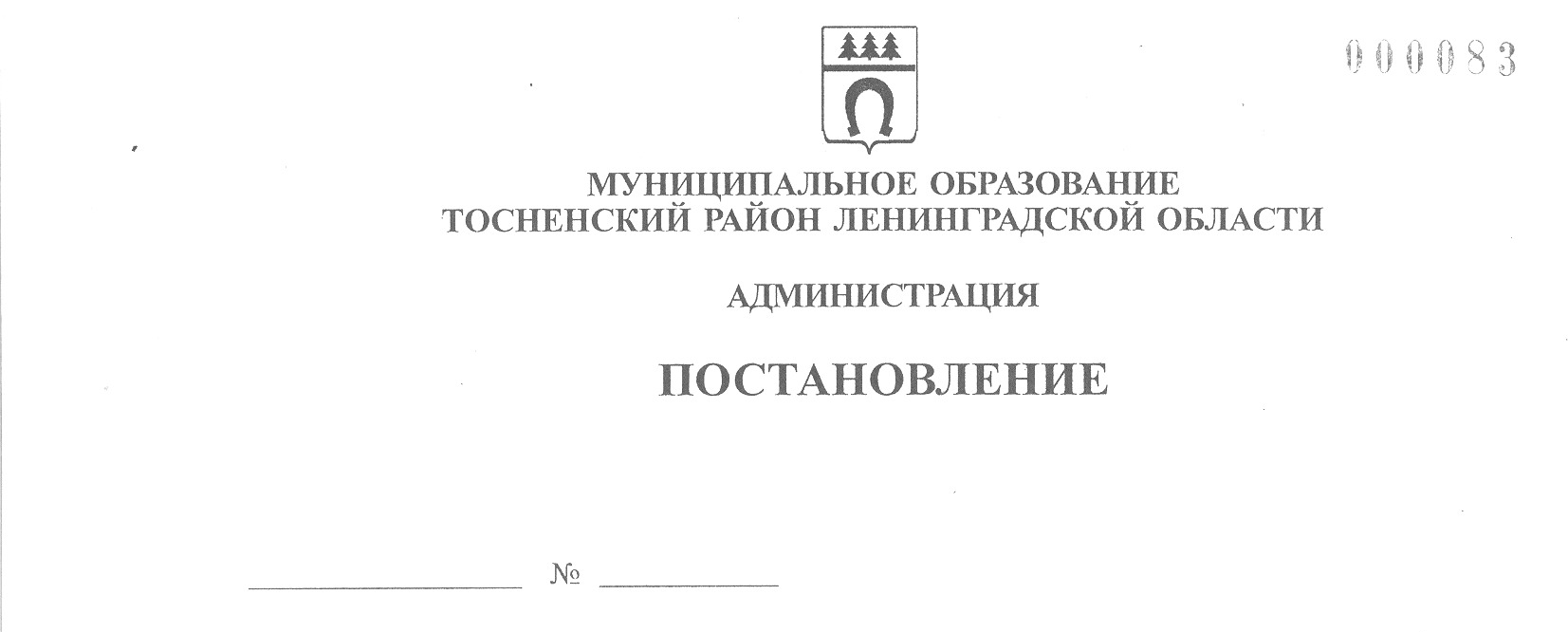     12.09.2023                        3141-паО внесении изменений в состав комиссии по оценке выполнения критериев и показателей эффективности и результативности деятельности муниципальных учреждений и их руководителей в муниципальных учреждениях Тосненского городского поселения Тосненского муниципального района Ленинградской области	В соответствии с Положением о комиссии по оценке выполнения критериев    и показателей эффективности и результативности деятельности муниципальных учреждений и их руководителей в муниципальных учреждениях Тосненского       городского поселения Тосненского муниципального района Ленинградской области, утвержденным постановлением администрации муниципального образования Тосненский район Ленинградской области от 11.12.2021 № 2434-па (с учетом изменений, внесенных постановлением администрации муниципального образования Тосненский район Ленинградской области от 07.09.2021 № 2026-па), и кадровыми изменениями, исполняя полномочия администрации Тосненского городского       поселения Тосненского муниципального района Ленинградской области в соответствии со ст. 13 Устава Тосненского городского поселения Тосненского муниципального района Ленинградской области и ст. 25 Устава муниципального образования Тосненский муниципальный район Ленинградской области, администрация муниципального образования Тосненский район Ленинградской областиПОСТАНОВЛЯЕТ:	1. Внести изменения в состав комиссии по оценке выполнения критериев        и показателей эффективности и результативности деятельности муниципальных учреждений и их руководителей в муниципальных учреждениях Тосненского      городского поселения Тосненского муниципального района Ленинградской области, утвержденный постановлением администрации муниципального образования Тосненский район Ленинградской области от 11.12.2020 № 2434-па (с учетом изменений, внесенных постановлениями администрации муниципального образования Тосненский район Ленинградской области от 07.09.2021 № 2026-па, от 07.06.2022 № 2032-па), изложив его в новой редакции (приложение).	2. Отделу молодежной политики, физической культуры и спорта администрации муниципального образования Тосненский район Ленинградской области направить в сектор по взаимодействию с общественностью комитета по организационной работе, местному самоуправлению, межнациональным и межконфессиональным отношениям администрации муниципального образования Тосненский район Ленинградской области настоящее постановление для опубликования            и обнародования в порядке, установленном Уставом муниципального образования Тосненский муниципальный район Ленинградской области.	3. Сектору по взаимодействию с общественностью комитета по организационной работе, местному самоуправлению, межнациональным и межконфессиональным отношениям администрации муниципального образования Тосненский муниципальный район Ленинградской области обеспечить опубликование и обнародование настоящего постановления в порядке, установленном Уставом муниципального образования Тосненский муниципальный район Ленинградской области.	4. Контроль за исполнением постановления возложить на заместителя главы администрации муниципального образования Тосненский район Ленинградской области Романцова А.А.	5. Настоящее постановление вступает в силу со дня его официального      опубликования.Глава администрации 							            А.Г. КлементьевВасильева Юлия Романовна, 8(81361)221304 гвПриложениек постановлению администрациимуниципального образованияТосненский район Ленинградской областиот  12.09.2023  № 3141-паСостав комиссиипо оценке выполнения критериев и показателей эффективности и результативностидеятельности муниципальных учреждений и их руководителей в муниципальныхучреждениях Тосненского городского поселения Тосненского муниципального района Ленинградской области	Председатель комиссии: Романцов Александр Алексеевич – заместитель    главы администрации муниципального образования Тосненский район Ленинградской области.	Секретарь комиссии: Васильева Юлия Романовна – главный специалист      отдела молодежной политики, физической культуры и спорта администрации     муниципального образования Тосненский район Ленинградской области.Члены комиссии:Виноградова Наталья Алексеевна– начальник отдела молодежной политики, физической культуры и спорта администрации муниципального образования Тосненский район Ленинградской области;Рябова Ольга Владимировна– ведущий специалист отдела молодежной политики, физической культуры и спорта администрации муниципального образования Тосненский район Ленинградской области